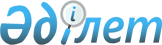 Павлодар қалалық мәслихатының 2010 жылғы 24 желтоқсандағы "Павлодар қаласының 2011 - 2013 жылдарға арналған бюджеті туралы" N 79/29 шешіміне өзгерістер енгізу туралы
					
			Күшін жойған
			
			
		
					Павлодар облысы Павлодар қалалық мәслихатының 2011 жылғы 01 шілдедегі N 34/34 шешімі. Павлодар облысының Әділет департаментінде 2011 жылғы 07 шілдеде N 12-1-173 тіркелді. Күші жойылды - қолдану мерзімінің өтуіне байланысты (Павлодар облысы Павлодар қалалық мәслихатының 2014 жылғы 04 наурыздағы N 1-20/76 хатымен)      Ескерту. Күші жойылды - қолдану мерзімінің өтуіне байланысты (Павлодар облысы Павлодар қалалық мәслихатының 04.03.2014 N 1-20/76 хатымен).

      Қазақстан Республикасының Бюджет кодексінің 106–бабына, 109-бабының 5-тармағына, Қазақстан Республикасының "Қазақстан Республикасындағы жергілікті мемлекеттік басқару және өзін-өзі басқару туралы" Заңының 6-бабы 1-тармағының 1)-тармақшасына сәйкес қалалық мәслихат ШЕШІМ ЕТЕДІ:



      1. Павлодар қалалық мәслихатының 2010 жылғы 24 желтоқсандағы "Павлодар қаласының 2011 - 2013 жылдарға арналған бюджеті туралы" N 79/29 шешіміне (4 сайланған 29 кезекті сессиясы), (нормативтік құқықтық актілерінің мемлекеттік тіркеу Тізілімінде N 12-1-165 болып тіркелген, 2010 жылғы 30 желтоқсандағы "Компаньон" N 52 және 2011 жылғы 10 қаңтардағы "Версия" N 1 газеттерінде жарияланған), төмендегідей өзгерістер енгізілсін:



      "көрсетілген шешімнің 1-тармағы 1)-тармақшасындағы "25 034 848" цифрлары "25 500 234" цифрларына ауыстырылсын;

      "18 645 876" цифрлары "18 627 287" цифрларына ауыстырылсын;

      "5 813 997" цифрлары "6 297 972" цифрларына ауыстырылсын;

      көрсетілген шешімнің 1-тармағы 2)-тармақшасындағы "25 659 256" цифрлары "26 608 342" цифрларына ауыстырылсын;

      көрсетілген шешімнің 1-тармағы 3)-тармақшасындағы "2 494" цифрлары "нөлге тең" сөздеріне ауыстырылсын;

      көрсетілген шешімнің 1-тармағы 5)-тармақшасындағы "-626 902" цифрлары "-1 108 108" цифрларына ауыстырылсын;

      көрсетілген шешімнің 1-тармағы 6)-тармақшасындағы "626 902" цифрлары "1 108 108" цифрларына ауыстырылсын;



      көрсетілген шешімнің 3-тармағындағы "82 453" цифрлары "98 453" цифрларына ауыстырылсын;



      көрсетілген шешімнің 6-2-тармағында "30 030" цифрлары "48 763" цифрларына ауыстырылсын;



      көрсетілген шешімнің 1, 5 қосымшалары осы шешімнің 1, 2қосымшаларына сәйкес жаңа редакцияда жазылсын.



      2. Осы шешімнің орындалуын бақылау қалалық мәслихаттың тексеру комиссиясына жүктелсін.



      3. Осы шешім 2011 жылдың 1 қаңтарынан бастап қолданысқа енгізіледі.      Cессия төрағасы                            В. Лебедь      Қалалық мәслихаттың хатшысы                М. Желнов

Павлодар қалалық мәслихатының

2011 жылғы 1 шілдедегі    

N 34/34 шешіміне     

1-қосымша          Павлодар қаласының 2011 жылға арналған нақтыланған бюджеті

Павлодар қалалық мәслихатының

2010 жылғы 1 шілдедегі    

N 34/34 шешіміне      

2–қосымша          2011 жылға арналған Кенжекөл ауылдық округі әкімі аппаратының

бюджеттік бағдарламаларының (кіші бағдарламаларының) тізбесі
					© 2012. Қазақстан Республикасы Әділет министрлігінің «Қазақстан Республикасының Заңнама және құқықтық ақпарат институты» ШЖҚ РМК
				СанатыСанатыСанатыСанатыСомасы (мың теңге)СыныбыСыныбыСыныбыСомасы (мың теңге)Iшкi сыныбыIшкi сыныбыСомасы (мың теңге)АтауыСомасы (мың теңге)123451. Кiрiстер255002341Салықтық түсімдер1862728701Табыс салығы45805972Жеке табыс салығы458059703Әлеуметтiк салық34300371Әлеуметтік салық343003704Меншiкке салынатын салықтар25929541Мүлiкке салынатын салықтар16421013Жер салығы4129634Көлiк құралдарына салынатын салық5378005Бірыңғай жер салығы9005Тауарларға, жұмыстарға және қызметтерге салынатын iшкi салықтар77713822Акциздер70310053Табиғи және басқа да ресурстарды пайдаланғаны үшiн түсетiн түсiмдер5200004Кәсiпкерлiк және кәсiби қызметтi жүргiзгенi үшiн алынатын алымдар1692245Ойын бизнесіне салық5115308Заңдық мәнді іс-әрекеттерді жасағаны және (немесе) оған уәкілеттігі бар мемлекеттік органдар немесе лауазымды адамдар құжаттар бергені үшін алынатын міндетті төлемдер2523171Мемлекеттік баж2523172Салықтық емес түсiмдер9752801Мемлекеттік меншіктен түсетін кірістер680085Мемлекет меншігіндегі мүлікті жалға беруден түсетін кірістер6800802Мемлекеттік бюджеттен қаржыландырылатын  мемлекеттік мекемелердің тауарларды (жұмыстарды, қызметтерді) өткізуінен түсетін түсімдер2041Мемлекеттік бюджеттен қаржыландырылатын  мемлекеттік мекемелердің тауарларды (жұмыстарды, қызметтерді) өткізуінен түсетін түсімдер20403Мемлекеттік бюджеттен қаржыландырылатын  мемлекеттік мекемелер ұйымдастыратын мемлекеттік сатып алуды өткізуден түсетін ақша түсімдері4231Мемлекеттік бюджеттен қаржыландырылатын  мемлекеттік мекемелер ұйымдастыратын мемлекеттік сатып алуды өткізуден түсетін ақша түсімдері42304Мемлекеттік бюджеттен қаржыландырылатын, сондай-ақ Қазақстан Республикасы Ұлттық Банкінің бюджетінен (шығыстар сметасынан) ұсталатын және қаржыландырылатын мемлекеттік мекемелер салатын айыппұлдар, өсімпұлдар, санкциялар, өндіріп алулар13631Мұнай секторы ұйымдарынан түсетін түсімдерді қоспағанда, мемлекеттік бюджеттен қаржыландырылатын, сондай-ақ Қазақстан Республикасы Ұлттық Банкінің бюджетінен (шығыстар сметасынан) ұсталатын және қаржыландырылатын мемлекеттік мекемелер салатын айыппұлдар, өсімпұлдар, санкциялар, өндіріп алулар136306Басқа да салықтық емес түсiмдер275301Басқа да салықтық емес түсiмдер275303Негізгі капиталды сатудан түсетін түсімдер47744701Мемлекеттік мекемелерге бекітілген мемлекеттік мүлікті сату2685181Мемлекеттік мекемелерге бекітілген мемлекеттік мүлікті сату26851803Жердi және материалдық емес активтердi сату2089291Жерді сату1639292Материалдық емес активтерді сату450004Трансферттердің түсімдері629797202Мемлекеттiк басқарудың жоғары тұрған органдарынан түсетiн трансферттер62979722Облыстық бюджеттен түсетiн трансферттер6297972Функционалдық топФункционалдық топФункционалдық топФункционалдық топФункционалдық топСомасы (мың теңге) Кiшi функция Кiшi функция Кiшi функция Кiшi функцияСомасы (мың теңге)Бюджеттiк бағдарламалардың әкiмшiсiБюджеттiк бағдарламалардың әкiмшiсiБюджеттiк бағдарламалардың әкiмшiсiСомасы (мың теңге)БағдарламаБағдарламаСомасы (мың теңге)АтауыСомасы (мың теңге)1234562. Шығындар2660834201Жалпы сипаттағы мемлекеттiк қызметтер3365111Мемлекеттiк басқарудың жалпы функцияларын орындайтын өкiлдi, атқарушы және басқа органдар208038112Аудан (облыстық маңызы бар қала) мәслихатының аппараты29983001Аудан (облыстық маңызы бар қала) мәслихатының қызметін қамтамасыз ету жөніндегі қызметтер28220003Мемлекеттік органдардың күрделі шығыстары1763122Аудан (облыстық маңызы бар қала) әкімінің аппараты112336001Аудан (облыстық маңызы бар қала) әкімінің қызметін қамтамасыз ету жөніндегі қызметтер109636003Мемлекеттік органдардың күрделі шығыстары2700123Қаладағы аудан, аудандық маңызы бар қала, кент, ауыл (село), ауылдық (селолық) округ әкімінің аппараты65719001Қаладағы аудан, аудандық маңызы бар қаланың, кент, ауыл (село), ауылдық (селолық) округ әкімінің қызметін қамтамасыз ету жөніндегі қызметтер59079022Мемлекеттік органдардың күрделі шығыстары66402Қаржылық қызмет94265452Ауданның (облыстық маңызы бар қаланың) қаржы бөлімі94265001Аудандық бюджетті орындау және коммуналдық меншікті (облыстық маңызы бар қала) саласындағы мемлекеттік саясатты іске асыру жөніндегі қызметтер40193003Салық салу мақсатында мүлікті бағалауды жүргізу5242004Біржолғы талондарды беру жөніндегі жұмысты және біржолғы талондарды іске асырудан сомаларды жинаудың толықтығын қамтамасыз етуді ұйымдастыру26620011Коммуналдық меншікке түскен мүлікті есепке алу, сақтау, бағалау және сату13390018Мемлекеттік органдардың күрделі шығыстары88205Жоспарлау және статистикалық қызмет34208453Ауданның (облыстық маңызы бар қаланың) экономика және бюджеттік жоспарлау бөлімі34208001Экономикалық саясатты, мемлекеттік жоспарлау жүйесін қалыптастыру және дамыту және аудандық (облыстық маңызы бар қаланы) басқару саласындағы мемлекеттік саясатты іске асыру жөніндегі қызметтер31978004Мемлекеттік органдардың күрделі шығыстары223002Қорғаныс262911Әскери мұқтаждар26291122Аудан (облыстық маңызы бар қала) әкімінің аппараты26291005Жалпыға бірдей әскери міндетті атқару шеңберіндегі іс-шаралар2629103Қоғамдық тәртіп, қауіпсіздік, құқықтық, сот, қылмыстық-атқару қызметі1168561Құқық қорғау қызметi116856458Ауданның (облыстық маңызы бар қаланың) тұрғын үй-коммуналдық шаруашылығы, жолаушылар көлігі және автомобиль жолдары бөлімі116856021Елдi мекендерде жол жүрісі қауiпсiздiгін қамтамасыз ету11685604Бiлiм беру95437161Мектепке дейiнгi тәрбие және оқыту2725091123Қаладағы аудан, аудандық маңызы бар қала, кент, ауыл (село), ауылдық (селолық) округ әкімінің аппараты93558004Мектепке дейінгі тәрбие ұйымдарын қолдау92883025Мектеп мұғалімдеріне және мектепке дейінгі ұйымдардың тәрбиешілеріне біліктілік санаты үшін қосымша ақының көлемін ұлғайту675464Ауданның (облыстық маңызы бар қаланың) білім бөлімі2631533009Мектепке дейінгі тәрбие ұйымдарының қызметін қамтамасыз ету2616016021Мектеп мұғалімдеріне және мектепке дейінгі ұйымдардың тәрбиешілеріне біліктілік санаты үшін қосымша ақы көлемін ұлғайту155172Бастауыш, негізгі орта және жалпы орта білім беру4668656123Қаладағы аудан, аудандық маңызы бар қала, кент, ауыл (село), ауылдық (селолық) округ әкімінің аппараты8621005Ауылдық (селолық) жерлерде балаларды мектепке дейін тегін алып баруды және кері алып келуді ұйымдастыру8621464Ауданның (облыстық маңызы бар қаланың) білім бөлімі4660035003Жалпы білім беру4232971006Балаларға қосымша білім беру4270644Техникалық және кәсіптік, орта білімнен кейінгі білім беру37474464Ауданның (облыстық маңызы бар қаланың) білім бөлімі37474018Кәсіптік оқытуды ұйымдастыру374749Бiлiм беру саласындағы өзге де қызметтер2112495464Ауданның (облыстық маңызы бар қаланың) білім бөлімі254916001Жергілікті деңгейде білім беру саласындағы мемлекеттік саясатты іске асыру жөніндегі қызметтер30758005Ауданның (облыстық маңызы бар қаланың) мемлекеттік білім беру мекемелер үшін оқулықтар мен оқу-әдiстемелiк кешендерді сатып алу және жеткізу116625007Аудандық (қалалық) ауқымдағы мектеп олимпиадаларын және мектептен тыс іс-шараларды өткiзу2244012Мемлекеттік органдардың күрделі шығыстары1260015Жетім баланы (жетім балаларды) және ата-аналарының қамқорынсыз қалған баланы (балаларды) күтіп-ұстауға асыраушыларына ай сайынғы ақшалай қаражат төлемдері70908020Үйде оқытылатын мүгедек балаларды жабдықпен, бағдарламалық қамтыммен қамтамасыз ету33121467Ауданның (облыстық маңызы бар қаланың) құрылыс бөлімі1857579037Білім беру объектілерін салу және реконструкциялау185757906Әлеуметтiк көмек және әлеуметтiк қамсыздандыру9818802Әлеуметтiк көмек925298123Қаладағы аудан, аудандық маңызы бар қала, кент, ауыл (село), ауылдық (селолық) округ әкімінің аппараты1867003Мұқтаж азаматтарға үйінде әлеуметтік көмек көрсету1867451Ауданның (облыстық маңызы бар қаланың) жұмыспен қамту және әлеуметтік бағдарламалар бөлімі922130002Еңбекпен қамту бағдарламасы209798004Ауылдық жерлерде тұратын денсаулық сақтау, білім беру, әлеуметтік қамтамасыз ету, мәдениет және спорт мамандарына отын сатып алуға Қазақстан Республикасының заңнамасына сәйкес әлеуметтік көмек көрсету2268005Мемлекеттік атаулы әлеуметтік көмек22610006Тұрғын үй көмегі54200007Жергілікті өкілетті органдардың шешімі бойынша мұқтаж азаматтардың жекелеген топтарына әлеуметтік көмек292155010Үйден тәрбиеленіп оқытылатын мүгедек балаларды материалдық қамтамасыз ету12292013Белгіленген тұрғылықты жері жоқ тұлғаларды әлеуметтік бейімдеу64898014Мұқтаж азаматтарға үйде әлеуметтiк көмек көрсету71695015Зейнеткерлер мен мүгедектерге әлеуметтiк қызмет көрсету аумақтық орталығы7156701618 жасқа дейінгі балаларға мемлекеттік жәрдемақылар11859017Мүгедектерді оңалту жеке бағдарламасына сәйкес, мұқтаж мүгедектерді міндетті гигиеналық құралдарымен қамтамасыз етуге және ымдау тілі мамандарының, жеке көмекшілердің қызмет көрсету81140023Жұмыспен қамту орталықтарының қызметін қамтамасыз ету27648464Ауданның (облыстық маңызы бар қаланың) білім бөлімі1301008Жергілікті өкілді органдардың шешімі бойынша білім беру ұйымдарының күндізгі оқу нысанында оқитындар мен тәрбиеленушілерді қоғамдық көлікте (таксиден басқа) жеңілдікпен жол жүру түрінде әлеуметтік қолдау13019Әлеуметтiк көмек және әлеуметтiк қамтамасыз ету салаларындағы өзге де қызметтер56582451Ауданның (облыстық маңызы бар қаланың) жұмыспен қамту және әлеуметтік бағдарламалар бөлімі56582001Жергілікті деңгейде халық үшін әлеуметтік бағдарламаларды жұмыспен қамтуды қамтамасыз етуді іске асыру саласындағы мемлекеттік саясатты іске асыру жөніндегі қызметтер55212011Жәрдемақыларды және басқа да әлеуметтік төлемдерді есептеу, төлеу мен жеткізу бойынша қызметтерге ақы төлеу137007Тұрғын үй-коммуналдық шаруашылық48052851Тұрғын үй шаруашылығы3150499458Ауданның (облыстық маңызы бар қаланың) тұрғын үй-коммуналдық шаруашылығы, жолаушылар көлігі және автомобиль жолдары бөлімі83494002Мемлекеттiк қажеттiлiктер үшiн жер учаскелерiн алып қою, соның iшiнде сатып алу жолымен алып қою және осыған байланысты жылжымайтын мүлiктi иелiктен айыру3064003Мемлекеттік тұрғын үй қорының сақталуын ұйымдастыру79923004Азаматтардың жекелеген санаттарын тұрғын үймен қамтамасыз ету507467Ауданның (облыстық маңызы бар қаланың) құрылыс бөлімі3067005003Мемлекеттік коммуналдық тұрғын үй қорының тұрғын үй құрылысы және (немесе) сатып алу1183992004Инженерлік коммуникациялық инфрақұрылымды дамыту, жайластыру және (немесе) сатып алу1004414019Тұрғын үй салу874585022Жұмыспен қамту 2020 бағдарламасы шеңберінде инженерлік коммуникациялық инфрақұрылымдардың дамуы40142Коммуналдық шаруашылық218820123Қаладағы аудан, аудандық маңызы бар қала, кент, ауыл (село), ауылдық (селолық) округ әкімінің аппараты2293014Елді мекендерді сумен жабдықтауды ұйымдастыру2293458Ауданның (облыстық маңызы бар қаланың) тұрғын үй-коммуналдық шаруашылығы, жолаушылар көлігі және автомобиль жолдары бөлімі216527012Сумен жабдықтау және су бөлу жүйесінің қызмет етуі82151028Коммуналдық шаруашылығын дамыту122076029Сумен жабдықтау жүйесін дамыту123003Елді мекендерді көркейту1435966123Қаладағы аудан, аудандық маңызы бар қала, кент, ауыл (село), ауылдық (селолық) округ әкімінің аппараты44823008Елді мекендерде көшелерді жарықтандыру34639009Елді мекендердің санитариясын қамтамасыз ету2144010Жерлеу орындарын күтіп–ұстау және туысы жоқ адамдарды жерлеу4887011Елді мекендерді абаттандыру мен көгалдандыру3153458Ауданның (облыстық маңызы бар қаланың) тұрғын үй-коммуналдық шаруашылығы, жолаушылар көлігі және автомобиль жолдары бөлімі1391143015Елдi мекендердегі көшелердi жарықтандыру210459016Елдi мекендердiң санитариясын қамтамасыз ету161755017Жерлеу орындарын күтiп-ұстау және туысы жоқтарды жерлеу24965018Елдi мекендердi абаттандыру және көгалдандыру99396408Мәдениет, спорт, туризм және ақпараттық кеңістiк6310541Мәдениет саласындағы қызмет240412123Қаладағы аудан, аудандық маңызы бар қала, кент, ауыл (село), ауылдық (селолық) округ әкімінің аппараты6057006Жергілікті деңгейде мәдени-демалыс жұмыстарын қолдау6057455Ауданның (облыстық маңызы бар қаланың) мәдениет және тілдерді дамыту бөлімі218956003Мәдени-демалыс жұмысын қолдау218956467Ауданның (облыстық маңызы бар қаланың) құрылыс бөлімі15399467011Мәдениет объектілерін дамыту153992Спорт200575465Ауданның (облыстық маңызы бар қаланың) дене шынықтыру және спорт бөлімі191233006Аудандық (облыстық маңызы бар қалалық) деңгейде спорттық жарыстар өткiзу182766007Әртүрлi спорт түрлерi бойынша аудан (облыстық маңызы бар қала) құрама командаларының мүшелерiн дайындау және олардың облыстық спорт жарыстарына қатысуы8467467Ауданның (облыстық маңызы бар қаланың) құрылыс бөлімі9342008Cпорт және туризм объектілерін дамыту93423Ақпараттық кеңiстiк128877455Ауданның (облыстық маңызы бар қаланың) мәдениет және тілдерді дамыту бөлімі94838006Аудандық (қалалық) кiтапханалардың жұмыс iстеуi89838007Мемлекеттік тілді және Қазақстан халықтарының басқа да тілдерін дамыту5000456Ауданның (облыстық маңызы бар қаланың) ішкі саясат бөлімі34039002Газеттер мен журналдар арқылы мемлекеттік ақпараттық саясат жүргізу жөніндегі қызметтер10830005Телерадио хабарларын тарату арқылы мемлекеттік ақпараттық саясатты жүргізу жөніндегі қызметтер232099Мәдениет, спорт, туризм және ақпараттық кеңiстiктi ұйымдастыру жөнiндегi өзге де қызметтер61190455Ауданның (облыстық маңызы бар қаланың) мәдениет және тілдерді дамыту бөлімі11568001Жергілікті деңгейде тілдерді және мәдениетті дамыту саласындағы мемлекеттік саясатты іске асыру жөніндегі қызметтер11142010Мемлекеттік органдардың күрделі шығыстары426456Ауданның (облыстық маңызы бар қаланың) ішкі саясат бөлімі36811001Жергілікті деңгейде ақпарат, мемлекеттілікті нығайту және азаматтардың әлеуметтік сенімділігін қалыптастыру саласында мемлекеттік саясатты іске асыру жөніндегі қызметтер12822003Жастар саясаты саласындағы өңірлік бағдарламаларды iске асыру23329006Мемлекеттік органдардың күрделі шығыстары660465Ауданның (облыстық маңызы бар қаланың) дене шынықтыру және спорт бөлімі12811001Жергілікті деңгейде дене шынықтыру және спорт саласындағы мемлекеттік саясатты іске асыру жөніндегі қызметтер12257004Мемлекеттік органдардың күрделі шығыстары55409Отын-энергетика кешенi және жер қойнауын пайдалану6116969Отын-энергетика кешені және жер қойнауын пайдалану саласындағы өзге де қызметтер611696467Ауданның (облыстық маңызы бар қаланың) құрылыс бөлімі611696009Жылу-энергетикалық жүйені дамыту61169610Ауыл, су, орман, балық шаруашылығы, ерекше қорғалатын табиғи аумақтар, қоршаған ортаны және жануарлар дүниесін қорғау, жер қатынастары990731Ауыл шаруашылығы46311467Ауданның (облыстық маңызы бар қаланың) құрылыс бөлімі18660010Ауыл шаруашылығы объектілерін дамыту18660474Ауданның (облыстық маңызы бар қаланың) ауыл шаруашылығы және ветеринария бөлімі27651001Жергілікті деңгейде ауыл шаруашылығы және ветеринария саласындағы мемлекеттік саясатты іске асыру жөніндегі қызметтер11749003Мемлекеттік органдардың күрделі шығыстары570007Қаңғыбас иттер мен мысықтарды аулауды және жоюды ұйымдастыру14957012Ауыл шаруашылығы жануарларын бірдейлендіру жөніндегі іс-шараларды жүргізу3756Жер қатынастары47177463Ауданның (облыстық маңызы бар қаланың) жер қатынастары бөлімі47177001Аудан (облыстық маңызы бар қала) аумағында жер қатынастарын реттеу саласындағы мемлекеттік саясатты іске асыру жөніндегі қызметтер37345003Елдi мекендердi жер-шаруашылық орналастыру6017007Мемлекеттік органдардың күрделі шығыстары38159Ауыл, су, орман, балық шаруашылығы және қоршаған ортаны қорғау мен жер қатынастары саласындағы өзге де қызметтер5585474Ауданның (облыстық маңызы бар қаланың) ауыл шаруашылығы және ветеринария бөлімі5585013Эпизоотияға қарсы іс-шаралар жүргізу558511Өнеркәсіп, сәулет, қала құрылысы және құрылыс қызметі588082Сәулет, қала құрылысы және құрылыс қызметі58808467Ауданның (облыстық маңызы бар қаланың) құрылыс бөлімі22350001Жергілікті деңгейде құрылыс саласындағы мемлекеттік саясатты іске асыру жөніндегі қызметтер21575017Мемлекеттік органдардың күрделі шығыстары775468Ауданның (облыстық маңызы бар қаланың) сәулет және қала құрылысы бөлімі36458001Жергілікті деңгейде сәулет және қала құрылысы саласындағы мемлекеттік саясатты іске асыру жөніндегі қызметтер11744003Ауданның қала құрылысы даму аумағын және елді мекендердің бас жоспарлары схемаларын әзірлеу21406004Мемлекеттік органдардың күрделі шығыстары330812Көлiк және коммуникация21233281Автомобиль көлiгi2023286123Қаладағы аудан, аудандық маңызы бар қала, кент, ауыл (село), ауылдық (селолық) округ әкімінің аппараты34925013Аудандық маңызы бар қалаларда, кенттерде, ауылдарда (селоларда), ауылдық (селолық) округтерде автомобиль жолдарының жұмыс істеуін қамтамасыз ету34925458Ауданның (облыстық маңызы бар қаланың) тұрғын үй-коммуналдық шаруашылығы, жолаушылар көлігі және автомобиль жолдары бөлімі1988361022Көлік инфрақұрылымын дамыту6700023Автомобиль жолдарының жұмыс істеуін қамтамасыз ету19816619Көлiк және коммуникациялар саласындағы өзге де қызметтер100042458Ауданның (облыстық маңызы бар қаланың) тұрғын үй-коммуналдық шаруашылығы, жолаушылар көлігі және автомобиль жолдары бөлімі100042024Кентiшiлiк (қалаiшiлiк) және ауданiшiлiк қоғамдық жолаушылар тасымалдарын ұйымдастыру10004213Басқалар2287933Кәсiпкерлiк қызметтi қолдау және бәсекелестікті қорғау20990469Ауданның (облыстық маңызы бар қаланың) кәсіпкерлік бөлімі20990001Жергілікті деңгейде кәсіпкерлік пен өнеркәсіпті дамыту саласындағы мемлекеттік саясатты іске асыру жөніндегі қызметтер13560003Кәсіпкерлік қызметті қолдау5845004Мемлекеттік органдардың күрделі шығыстары15859Басқалар207803451Ауданның (облыстық маңызы бар қаланың) жұмыспен қамту және әлеуметтік бағдарламалар бөлімі23400022"Бизнестің жол картасы - 2020" бағдарламасы шеңберінде жеке кәсіпкерлікті қолдау23400452Ауданның (облыстық маңызы бар қаланың) қаржы бөлімі98453012Ауданның (облыстық маңызы бар қаланың) жергілікті атқарушы органының резерві98453458Ауданның (облыстық маңызы бар қаланың) тұрғын үй-коммуналдық шаруашылығы, жолаушылар көлігі және автомобиль жолдары бөлімі85950001Жергілікті деңгейде тұрғын үй-коммуналдық шаруашылығы, жолаушылар көлігі және автомобиль жолдары саласындағы мемлекеттік саясатты іске асыру жөніндегі қызметтер84390013Мемлекеттік органдардың күрделі шығыстары156015Трансферттер70450511Трансферттер7045051452Ауданның (облыстық маңызы бар қаланың) қаржы бөлімі7045051006Нысаналы пайдаланылмаған (толық пайдаланылмаған) трансферттерді қайтару258508007Бюджеттік алулар67865433. Таза бюджеттік кредиттеу04. Қаржы активтерiмен операциялар бойынша сальдо05. Бюджет тапшылығы (профициті)-11081086. Бюджет тапшылығын қаржыландыру (профицитін пайдалану)1108108Функционалдық топФункционалдық топФункционалдық топФункционалдық топФункционалдық топКiшi функцияКiшi функцияКiшi функцияКiшi функцияБюджеттiк бағдарламалардың әкiмшiсiБюджеттiк бағдарламалардың әкiмшiсiБюджеттiк бағдарламалардың әкiмшiсiБағдарламаБағдарламаАтауы1234501Жалпы сипаттағы мемлекеттiк қызметтер1Мемлекеттiк басқарудың жалпы функцияларын орындайтын өкiлдi, атқарушы және басқа органдар123Қаладағы аудан, аудандық маңызы бар қала, кент, ауыл (село), ауылдық (селолық) округ әкімінің аппараты001Қаладағы аудан, аудандық маңызы бар қаланың, кент, ауыл (село), ауылдық (селолық) округ әкімінің қызметін қамтамасыз ету жөніндегі қызметтер022Мемлекеттік органдардың күрделі шығыстары04Бiлiм беру1Мектепке дейiнгi тәрбие және оқыту123Қаладағы аудан, аудандық маңызы бар қала, кент, ауыл (село), ауылдық (селолық) округ әкімінің аппараты004Мектепке дейінгі тәрбие ұйымдарын қолдау025Мектеп мұғалімдеріне және мектепке дейінгі ұйымдардың тәрбиешілеріне біліктілік санаты үшін қосымша ақының көлемін ұлғайту2Бастауыш, негізгі орта және жалпы орта білім беру123Қаладағы аудан, аудандық маңызы бар қала, кент, ауыл (село), ауылдық (селолық) округ әкімінің аппараты005Ауылдық (селолық) жерлерде балаларды мектепке дейін тегін алып баруды және кері алып келуді ұйымдастыру06Әлеуметтiк көмек және әлеуметтiк қамсыздандыру2Әлеуметтiк көмек123Қаладағы аудан, аудандық маңызы бар қала, кент, ауыл (село), ауылдық (селолық) округ әкімінің аппараты003Мұқтаж азаматтарға үйінде әлеуметтік көмек көрсету07Тұрғын үй-коммуналдық шаруашылық3Елді мекендерді көркейту123Қаладағы аудан, аудандық маңызы бар қала, кент, ауыл (село), ауылдық (селолық) округ әкімінің аппараты008Елді мекендерде көшелерді жарықтандыру009Елді мекендердің санитариясын қамтамасыз ету011Елді мекендерді абаттандыру мен көгалдандыру08Мәдениет, спорт, туризм және ақпараттық кеңістiк1Мәдениет саласындағы қызмет123Қаладағы аудан, аудандық маңызы бар қала, кент, ауыл (село), ауылдық (селолық) округ әкімінің аппараты006Жергілікті деңгейде мәдени-демалыс жұмыстарын қолдау12Көлiк және коммуникация1Автомобиль көлiгi123Қаладағы аудан, аудандық маңызы бар қала, кент, ауыл (село), ауылдық (селолық) округ әкімінің аппараты013Аудандық маңызы бар қалаларда, кенттерде, ауылдарда (селоларда), ауылдық (селолық) округтерде автомобиль жолдарының жұмыс істеуін қамтамасыз ету